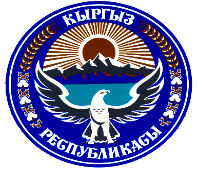 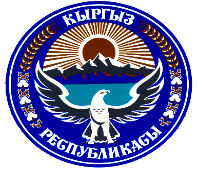                                                                    Т О К Т О МРАЗЗАКОВ ШААРДЫК КЕҢЕШИНИН КЕЗЕКТЕГИ XIV СЕССИЯСЫ (VI чакырылышы)   2022-жылдын  12-август  №1   Мамлекеттик жана муниципалдык кызматкерлерге кызматтык үйлөрдү куруу үчүн жер тилкесин ажыратып берүүгө макулдук берүү жөнүндө.           Раззаков шаар мэриясынын “Мамлекеттик жана муниципалдык кызматкерлерге кызматтык үйлөрдү куруу үчүн жер тилкесин ажыратып берүүгө макулдук берүү жөнүндө” сунушун угуп жана талкуулап  Кыргыз Республикасынын «Жергиликтүү мамлекеттик администрация жана жергиликтүү өз алдынча башкаруу органдары жөнүндө» Мыйзамынын 34-беренесине ылайык Раззаков шаардык Кеңешинин VI чакырылышынын кезектеги XIV сессиясы ТОКТОМ   КЫЛАТ:Мамлекеттик жана муниципалдык кызматкерлерге кызматтык үйлөрдү куруу үчүн 0,80 га жер тилкесин Кыргыз Республикасынын Президентинин иш башкармалыгына  ажыратып берүүгө макулдук  берилсин.Тийешелүү иш-кагаздарын Кыргыз Республикасынын жер мыйзамдарына жана тиешелүү укуктук-ченемдик актыларына ылайык жүргүзүү жагы Раззаков шаар мэриясына жуктөлсүн.Ушул токтом шаардык Кеңештин аппаратында каттоодон өткөрүлүп, Раззаков шаардык Кеңешинин жана мэриясынын www.isfana.kg расмий сайтына жарыялансын жана Кыргыз Республикасынын Ченемдик укуктук актыларынын мамлекеттик реестрине киргизүү үчүн Баткен облусунун юстиция башкармалыгына жөнөтүлсүн.Бул токтомдун аткарылышын көзөмөлдөө жагы Раззаков шаардык Кеңешинин муниципалдык менчик, айыл чарба жана жер иштери боюнча туруктуу комиссиясына тапшырылсын.туруктуу комиссияларына тапшырылсын.  Төрага     	              	                    	Б.Т. Сапаев